Y-mAbs Therapeutics, Inc.230 Park Avenue, Suite 3350New York, NY 10169May 2, 2023Via EDGARU.S. Securities and Exchange CommissionDivision of Corporation Finance100 F Street, N.E.Washington, D.C. 20549Attn:	Daniel CrawfordRe:	Y-mAbs Therapeutics, Inc.Registration Statement on Form S-3 (File No. 333-271006)Request for Acceleration of Effective DateMr. Crawford:In accordance with Rule 461 under the Securities Act of 1933, as amended, the undersigned registrant (the “Registrant”) hereby requests that the Securities and Exchange Commission take appropriate action to cause the above-referenced Registration Statement on Form S-3 (File No. 333-271006) (the “Registration Statement”) to become effective on May 5, 2023, at 4:00 p.m. Eastern Time, or as soon thereafter as is practicable.Once the Registration Statement has been declared effective, please orally confirm that event with Sarah Sellers of Cooley LLP, counsel to the Registrant, at (212) 479-6370, or in her absence, Divakar Gupta at (212) 479-6474.[Signature page follows]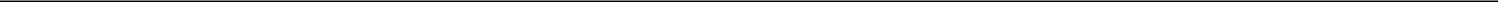 Very truly yours,Y-mAbs Therapeutics, Inc.By:	/s/ Thomas Gad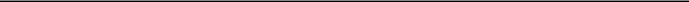 Thomas GadFounder, President, Interim Chief Executive Officer and Head ofBusiness Developmentcc:Sune R. Nyland, Y-mAbs Therapeutics, Inc.Bo Kruse, Y-mAbs Therapeutics, Inc.Sarah Sellers, Cooley LLPDivakar Gupta, Cooley LLPSignature Page to Company Acceleration Request – S-3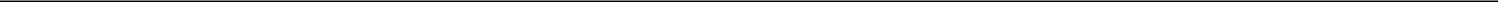 